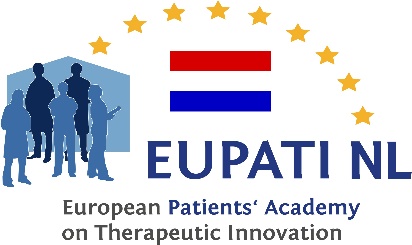 Welkom! Je vult dit aanmeldformulier in, omdat je in september 2021 met de EUPATI NL-opleiding wilt starten. Het aanmeldformulier bestaat uit de volgende onderdelen:Algemene informatie over jezelfErvaring met patiëntenvertegenwoordigingVerklaring van bereidheid & aanwezigheid trainingsdagenMotivatieBereidheid om kennis en vaardigheden toe te passenAanbevelingsbriefDeel A tot en met E moeten volledig worden ingevuld. Deel F is optioneel, maar wel aan te raden. LET OP: Lees voordat je dit aanmeldformulier invult, de volgende informatie goed door:Sla het formulier vóórdat je begint met invullen op onder de naam: Aanmeldformulier EUPATI NL_[JOUW VOOR-EN ACHTERNAAM].   Bijv. Aanmeldformulier EUPATI NL_PietjePukVul deel A t/m E van het formulier volledig in. Alleen aanmeldformulieren die volledig zijn ingevuld kunnen worden meegenomen in de selectieprocedure.Wees zo concreet mogelijk, en houd je daarbij aan de woordenlimiet als dat vermeld staat. Voor alle meerkeuzevragen geldt: arceer het antwoord dat voor jou van toepassing is. 
Bijvoorbeeld:JaNeeHeb je alles volledig ingevuld? Stuur het ingevulde document dan per e-mail op naar eupati@pgosupport.nl, onder vermelding van ‘Aanmelding EUPATI NL-opleiding’.Bij vragen of onduidelijkheden in jouw aanmelding, kan het selectieteam je vragen om een mondelinge toelichting te geven.Aanmeldingen die binnenkomen ná 14 mei 2021 23:59, worden niet meer meegenomen in de selectieprocedure.Veel plezier en succes met het compleet maken van je aanmelding. De vragen beginnen op de volgende bladzijde. We kijken er naar uit om je aanmelding te ontvangen.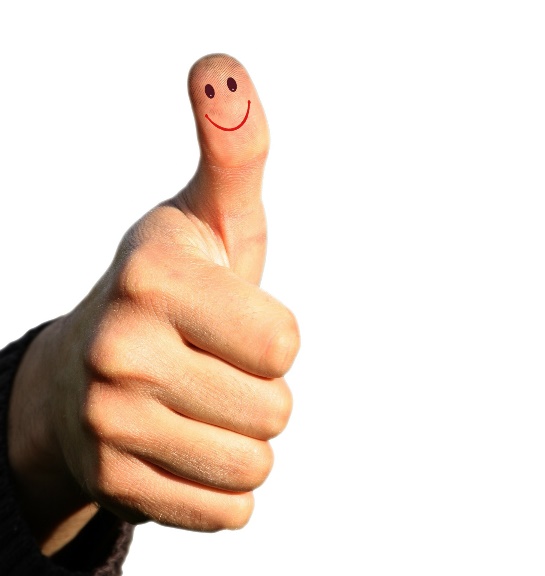 Algemene informatieIk kan Engels lezen (De opleiding wordt in het Nederlands aangeboden, echter sommige websites en artikelen in doorverwijzingen buiten EUPATI NL zijn in het Engels. Engels kunnen spreken of verstaan is geen vereiste voor deze opleiding).JaNeeIk heb (minimaal) HBO werk-/denkniveuJaNeeIk heb een goed werkende internetverbinding om de modules te kunnen bestuderen in de online omgeving.JaNeeErvaring met patiëntenvertegenwoordigingDe EUPATI NL-opleiding richt zich op patiëntenvertegenwoordigers.Welke groep patiënten/cliënten vertegenwoordig jij? De hierboven genoemde groep vertegenwoordig ik als:Iemand met een (chronische) aandoening of beperkingAls familielid/naaste van iemand met een (chronische) aandoening of beperkingWelke ervaring heb je met patiëntenvertegenwoordiging?Ben je aangesloten bij een patiënten- of cliëntenorganisatie?Ja, namelijk ……………………………. Nee [ga door naar vraag 6]We vinden het belangrijk dat jouw organisatie je deelname ondersteunt, met het oog op de borging van de kennis. Ondersteunt de organisatie jouw aanmelding voor de opleiding? Zo ja, vul de naam in van je contactpersoon bij de organisatie.  Op welke wijze wil je de patiënten/cliëntengroep zoals aangegeven bij vraag 2, goed vertegenwoordigen op het gebied van geneesmiddelen? Heb je al eerder een cursus/training/opleiding gevolgd over patiëntenvertegenwoordiging en/of geneesmiddelen?JaNee [ga verder naar vraag 9]Welke cursus/training/opleiding heb je gevolgd over patiëntenvertegenwoordiging en/of geneesmiddelen? Welke inzichten heb je daarbij opgedaan?Verklaring van bereidheid & aanwezigheid trainingsdagenDe opleiding kost tijd en energie. Als student moet je bereid zijn om de benodigde tijd en energie te investeren. Geef daarom bij elk van de onderstaande punten aan of je bereid bent je daarvoor in te zetten:Ik ben bereid te investeren in: ten minste 250 uur leren in de online omgevingJaNeeIk ben bereid te investeren in: deelname aan de discussies in de online omgevingJaNeeIk ben bereid te investeren in: het bijwonen van 8 trainingsdagen* JaNee* Iedere trainingsdag heeft ten minste één lang rustmoment, naast de koffie- en theepauzes. De trainingsdagen zijn een belangrijk onderdeel van de opleiding, omdat je daar aan de slag gaat met de geleerde kennis en vaardigheden, en bouwt aan je netwerk. Aanwezigheid is daarom essentieel. De trainingsdagen staan (met enig voorbehoud) gepland op: De startbijeenkomst op 14 september 202117 december 2021*14 & 15 maart 2022*14 & 21 juni 2022*10 & 17 november 2022*De afstudeerceremonie in december 2022* De trainingsdagen zullen soms online zijn (bijvoorbeeld via ZOOM), maar zoveel als mogelijk op goed bereikbare, toegankelijke en interessante locaties in het land.Ik kan aanwezig zijn op alle trainingsdagen:JaNee, Zijn er faciliteiten nodig (bijv. tolk, ringleiding, breng je een hulphond mee) die het voor jou mogelijk maken om de trainingsdagen te volgen? Heb je allergieën en/of dieetwensen waar we rekening mee moeten houden bij het organiseren van de trainingsdagen?MotivatieDe EUPATI NL-opleiding gaat over geneesmiddelenontwikkeling, -onderzoek, en -innovatie. Welke (persoonlijke en/of beroepsmatige) affiniteit heb je met dit onderwerp? Wat zijn je persoonlijke doelen voor deelname aan de EUPATI NL-opleiding? (Wat wil je leren, welke vaardigheden wil je ontwikkelen?)Waarom ben jij de aangewezen persoon om de EUPATI NL-opleiding te volgen en je patiëntengroep te vertegenwoordigen op het gebied van geneesmiddelen?Welke meerwaarde verwacht je te behalen na het afronden van EUPATI NL, voor de groep die je vertegenwoordigt?Bereidheid om kennis en vaardigheden toe te passenZie je al concrete mogelijkheden (bijvoorbeeld binnen je eigen netwerk) om de kennis en vaardigheden die je opdoet tijdens de opleiding in te zetten in het veld van geneesmiddelenontwikkeling, -onderzoek, en/of -innovatie? Geef een toelichting welke bijdrage je denkt te kunnen leveren op dit vlak vanuit patiëntenperspectief. Welke beschikbaarheid heb je bijvoorbeeld om hier in de toekomst -na afronding van EUPATI NL-  iets in te betekenen?Is er een specifiek onderwerp binnen het veld van geneesmiddelenontwikkeling, -onderzoek en/of -innovatie dat jouw bijzondere interesse heeft? Licht je antwoord toe.Welke bijdrage kan jij leveren aan het netwerk van EUPATI NL-afgestudeerden?Zijn er nog overige zaken die je graag wilt meegeven/opmerken bij je aanmelding, die nog niet besproken zijn in het formulier? F) AanbevelingsbriefEen aanbevelingsbrief is geen verplicht onderdeel van je aanmelding. Het kan echter wel ter onderbouwing dienen.Een aanbevelingsbrief kan bijvoorbeeld geschreven zijn door de patiënten-/cliëntenorganisatie waarbij je betrokken bent, of door een zorgverlener of onderzoeker met wie je hebt samengewerkt, of iemand anders uit je netwerk die goed kan verwoorden waarom jij de opleiding zou moeten volgen.Heb je een of meerdere aanbevelingsbrieven? Plak ze dan hieronder:[ruimte voor aanbevelingsbrief]